HÍREINKNovember 1-jén, vasárnap 13 órakor pannachidát végzünk a temetőben a papi parcellánál. Utána megimádkozunk első parókusunk, Vaszkun György atya sírjánál, és – kérésre – más sírhantoknál is. – A Halottak Napjához kötődő hramotás megemlékezésekhez feliratkozás a templom előterében.November 8-án Mihály-napi vásárt tartunk. Felajánlhatjuk jó állapotban lévő használt tárgyainkat, süthetünk süteményt, készíthetünk dísztárgyat, s mindezt jelképes összegért árulhatjuk a Mihály-napi vásáron, a befolyt összeggel pedig egyházközségünk karitász-tevékenységét támogathatjuk. Kezdeményezésünkhöz örömmel várunk felajánlásokat, ötleteket, eladókat, vásárlókat.November 15-én ingyenes Tanácsadó Napot tartunk egyházközségünkben. A templomunkban rendszeresen imádkozó szakemberek készséggel állnak a hívek rendelkezésére. Szakmai tanácsot kérhetünk orvosi, pszichológiai, oktatásügyi s jogi kérdésekben Dr. Fedor Lászlótól (patológus, citológus adjunktus), Dr. Vas Viktóriától (neurológus szakorvos), Oláh Gabriellától (gyermekpszichológus), Sarkadiné Papp Líviától (pedagógus, igazgatóhelyettes) és Sterné Dr. Deák Andreától (jogász, bíró). Kalapemelő tisztelettel köszönjük szolgálatukat!Nyílt tanítási nap lesz november 11-én a Szent Miklós Görögkatolikus Óvoda, Általános Iskola és Gimnázium intézményében. Jó szívvel ajánljuk a Szent Miklós Iskolát minden, iskolaválasztás előtt álló szülőnek, gyermeknek.Gyermekeink első szentáldozása november 22-én lesz. Előző nap az elsőáldozó-jelöltek és szüleik szentgyónása zajlik. Az eucharisztikus közösségbe való befogadás napja piros betűs ünnep az egész egyházközség számára!Képviselőtestületünk idei lelkigyakorlatos hétvégéjén (nov. 27-29.) Sümegre utazunk; Barsi Balázs ferences szerzetes atya gondolataiból igyekszünk épülni.A Kárpátaljai Magyar Görögkatolikus Ifjúsági Szervezet az Ukrajnában kialakult krízis miatt nehéz anyagi körülményekkel küszködő, tehetséges diákok számára meghirdette a Szent Margit Programot. A program célja, hogy összekösse a Kárpát-medence, illetve a világ magyarságának jó szándékú támogatóit a Kárpátalján élő, rászoruló iskolás gyermekekkel. A program további célja előmozdítani a támogatott gyermek tanulmányi eredményeit, hitbéli életét, valamint a magyar közösségi életben való aktív szerepvállalását. A programban mecénásként bárki részt vehet, aki vállalja annak kötelezettségét, hogy egy tanéven keresztül (10 hónap) havi 10 euróval támogat egy gyermeket a tanulmányaiban. Jó szívvel biztatjuk a testvéreket a bekapcsolódásra! Ami nekünk elviselhető lemondás, a kárpátaljai diákoknak túlélés és jövőkép. Legyen a Szent Margit a mi programunk!*	*	*	*	*Görögkatolikus Parókia, Nyíregyháza, Legyező u. 3. – Tel. 30/415-50-92Honlap: www.kertvarosigorogok.hu – E-mail: obbagyl@upcmail.huSzámlaszámunk: 11100702-18799303-36000001Felelős kiadó: Obbágy László parókusA KERTVÁROSI GÖRÖGKATOLIKUSEGYHÁZKÖZSÉG ÉRTESÍTŐJE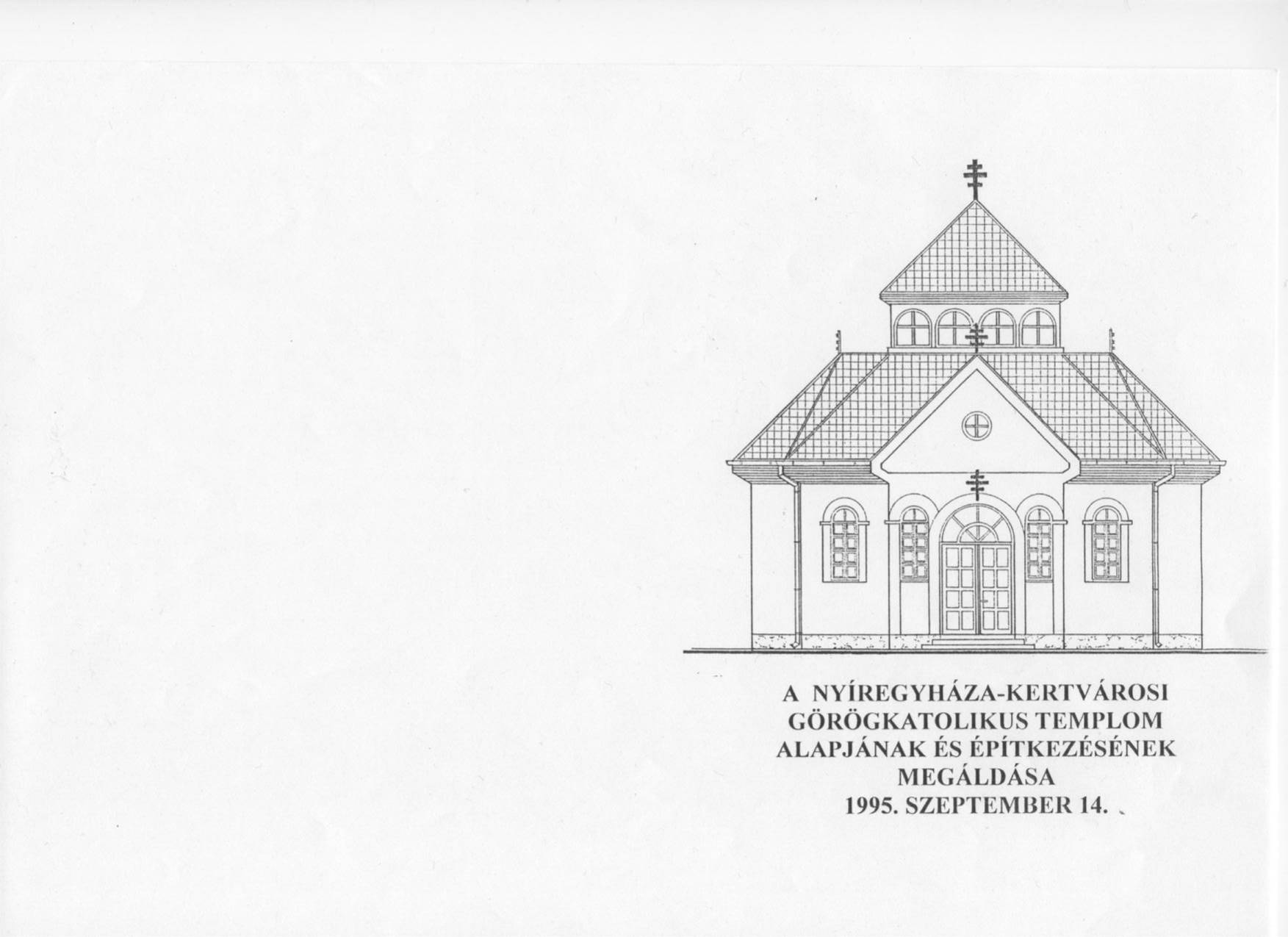 LEGYEZŐ2015. NOVEMBERLENGYELORSZÁGI ZARÁNDULÁSUNKA „zarándulás” szó nyíregyháza-kertvárosi zsargon: kettős-egy célunkat fejezi ki. Utazásunk elsődleges célja nem lehet más, mint a belső út, a szív zarándoklata; ugyanakkor a két szót ötvöző kifejezésünkben a zarándoklat és a kirándulás nem egymást kizáró, hanem egymást kiegészítő mozzanatait keressük, azaz azt fogalmazzuk meg, hogy utunk során kulturális, művészeti és közösségi élményekkel is gazdagodni szeretnénk. Hisszük, a szívbéli változás ösvénye mentén ezek az élmények is részei lehetnek a belső út szépségének, hitet formáló erejének, segítői lehetnek Krisztusban történő megújulásunknak.BESZÁMOLÓKA három nap alatt nagyon sok lelki és vizuális élménnyel gazdagodtam. Az út hosszú volt, de megérte a fáradságot, hisz olyan helyeken jártunk, ahol mélyen megérintett az örök élet titka. Utunk első napján megtekintettük Szent II. János Pál pápa szülővárosának Wadovicének a templomát. A csoport tapasztalata szerint a lengyel nép méltán büszke arra, hogy pápát adott a keresztény világnak. Ez abból is tükröződik, hogy kicsik és nagyok egyaránt vallásos lelkületű emberek, akik meggyőződésből járnak templomba, és kegyhelyekre imádkozni.Még aznap este meglátogattuk a Kalwaria Zebrzydowska kegyhelyet. A bazilika belső tere és monumentális épülete a kivilágított esti fényben csodálatos volt. A mellette kialakított zarándokutat (stációkat) a korai sötétedés miatt nem sikerült bejárnunk, de már a látványa is lélekemelő volt. A testi fáradság után, miután megtaláltuk a szálláshelyet, Krakkóban minden kényelmet kielégítő, összkomfortos szobákban pihenhettünk és étkezhettünk. Másnap Czestochowába indultunk, ahol a Jasna Góra (Fényes Hegy) búcsújáró helyen megláthattuk a Fekete Madonna kegyképet. (Itt szeretném megjegyezni, nagy öröm a hívő emberek számára, hogy a kegyképnek a hiteles másolatát 2011-ben a Lengyel Egyház Magyarországnak ajándékozta, melyet Budapesten a Szent István Bazilikában helyeztek el.)A zarándokok és a misén résztvevők teljesen megtöltötték a bazilikát. A mi kis csapatunk a Szent Pál Kápolnában vehetett részt a Szent Liturgián. Krakkóba érkezésünket követően gyönyörködhettünk a Wawel-domb épületegyüttesében. A várfalról lenézve a Visztula kanyarulata tűnt fel. Az óvároshoz sétálva a főtéren található a Mária Bazilika, amelynek érdekessége a két eltérő magasságú torony. A bazilikába belépve szinte elállt lélegzetünk a gyönyörű festmények, díszítések és szobrok, valamint a szentélyben található szárnyas-oltárt látván. Az óváros részeként több híres, jellegzetes építményeket, templomokat és az óvárost körbevevő parkot is megcsodálhattuk. Zarándoklatunk utolsó napján megnéztük a jelenkor építésének templomát, az Isteni Irgalmasság Bazilikát, amelynek magyar kápolnájában Puskás László atya és felesége 2003-2004-ben üvegmozaikból készült lenyűgöző alkotása látható. Az oltár felett Krisztus mellképe, az oldalfalakon az Isten Anyja, Mária, melyet szentek, hittérítők, vértanúk és szerzetesek képsora követ. A vasárnapi liturgiát ebben a kápolnában végezte László és Barnabás Atya. Szeretnék köszönetet mondani magam és zarándoktársaim nevében László Atyának és segítőinek, hogy felvállalta ennek az útnak a mindenre kiterjedő szervezését, lebonyolítását a nehézségeivel együtt, és hogy lelkiekben gazdag feltöltődéssel Isten segítségét kérve békében érkeztünk haza.                                                                              Tisztelettel: Dr. Tóth IllésnéEgy igazán jól sikerült zarándulásról szeretnék élménybeszámolót írni. E zarándoklat minden egyes mozzanata örök élmény marad számunkra.Lelkiekben gazdag pillanatok, szívmelengető percek-órák töltöttek el bennünket e csodálatos látnivalók láttán. Megért lelki élmény a wadowicei templomban, hogy eljutottunk oda, ahol szent pápánk született és nevelkedett. Örömmel tölt el ez az élmény azért is, mert többször végignéztük már férjemmel a pápáról készült filmet: „Az ember, aki pápa lett. A pápa, aki ember maradt”.Nagyon örülök, hogy láthattuk, imádkozhattunk a Kalwaria kegyhelyen, ahol nyírbátori zarándokokkal is találkoztunk. Elmondhatatlan és leírhatatlan a Czestochowa-ban látott és megélt élmények sora. A kegyoltárnál hallgatott mise közben rájöttem és elgondolkodtam azon, hogy hiába vagyok vallásos ember, hiába járok templomba, hiába imádkozom, mégis a számomra kijelölt keresztúton én még nagyon is gyerekcipőben járok, pedig már elértem életem alkonyára; igen sok mindent másképp kell tennem ahhoz, hogy ha lassan is, de haladjak a kijelölt úton.Nagyon szép Krakkó városa, minden épületével, gyönyörű templomaival, a vár a folyóparton, még a piac látványa is. Csodálatosan szép és tanulságos az Isteni Irgalmasság Bazilika magyar kápolnájának mozaikfala. Napokig lehetne nézegetni a szemet gyönyörködtető Mária Bazilika oltárait, szobrait, festészetét. Megelégedésünkre szolgált a szállásunk, az ellátás, egyszóval minden nagyon szép és jó volt. Külön élményt jelentett a Tátra látványa.Köszönettel tartozunk atyának, családjának és a szervezésben közreműködőknek e gyönyörű és jól sikerült kirándulásért; várjuk a következőt, melyhez Isten áldásával erőt, egészséget és az eddigi jó humort megőrizve „éljen soká…” Szeretném idézni Szent II. János Pál pápánk üzenetét: „Lelkiismeretes embernek lenni annyit jelent, hogy követelni önmagadtól, felállni a botlásaidból, állandóan újra megtérni.”Majorné MargóZARÁNDULÁSUNK CSASZTUSKÁJA(vagyis hazafelé úton született, az élményt humorosan összefoglalni óhajtó, a „Sárga a répa, zöld a petrezselyem…” dallamára énekelhető, tisztelendő-asszonyi ösztökélésre született, fűzfa-poéta által fabrikált s műfaja okán megbocsátásra szoruló versikéje)Zászlós ünnep indulásunk napja.Galambvári! Ébredj fel, mert baj van…Zarándulás a Czarna Madonnáhozsegít, ha szent s igaz létre vágyódsz.Jókedvű a bemutatkozásunk.Rövid, gyors út szertefoszlott álmunk.Zarándulás a Czarna Madonnáhozsegít, ha szent s igaz létre vágyódsz.Friss hetvenes nőnk anno Szentendrén…Törökné meg szép római emlék…Zarándulás a Czarna Madonnáhozsegít, ha szent s igaz létre vágyódsz.Süteményes lányok s pogácsások…Köszönjük a csöndes gondosságot!Zarándulás a Czarna Madonnáhozsegít, ha szent s igaz létre vágyódsz.Útközben a benzin nagyon drága.Bocs, de átértünk Lengyelországba…Zarándulás a Czarna Madonnáhozsegít, ha szent s igaz létre vágyódsz.János Pál gyors, szép Wadowicéje…Szentségimádás – ügyesnek krémes…Zarándulás a Czarna Madonnáhozsegít, ha szent s igaz létre vágyódsz.Kalwarián vagyunk (vagy) Nyírbátorban,sötéten is élmény a domboldal…Zarándulás a Czarna Madonnáhozsegít, ha szent s igaz létre vágyódsz.Estére, de időre van szállás.Nyugodt helyen, jól aludni áldás.Zarándulás a Czarna Madonnáhozsegít, ha szent s igaz létre vágyódsz.Fényesíti lelkünk Jasna Góra.Kétségtelen: ez az utunk csúcsa.Zarándulás a Czarna Madonnáhozsegít, ha szent s igaz létre vágyódsz.  Liturgiánk helyszíne a Szent Pál.  Hátulról beszólnak: ez az Obbágy.  Zarándulás a Czarna Madonnához  segít, ha szent s igaz létre vágyódsz.  A kegyhely-könyv váratlanul drága.  Vali! Sok(k) az inflációs ráta…  Zarándulás a Czarna Madonnához  segít, ha szent s igaz létre vágyódsz.  Orrunk előtt bezárult a Wawel.  Sötét lett, mire a papunk ránk lelt…  Zarándulás a Czarna Madonnához  segít, ha szent s igaz létre vágyódsz.  Mondják: ismétlés anyja tudásnak.  „El Camino”-s étek vacsorára.  Zarándulás a Czarna Madonnához  segít, ha szent s igaz létre vágyódsz.  Szorulásunk lett Kazimierz-ben.  Megoldás kávéházi segítséggel…  Zarándulás a Czarna Madonnához  segít, ha szent s igaz létre vágyódsz.  Barna-szó: bizalom s irgalmasság.  De nem mellékes: az ebéd is egy áldás.  Zarándulás a Czarna Madonnához  segít, ha szent s igaz létre vágyódsz.  Angolosan „thank you” Beátának,  meg a mai ügyes ministránsnak.  Zarándulás a Czarna Madonnához  segít, ha szent s igaz létre vágyódsz.  Gazdagít a Kárpátok látványa.  Hegyek közt közel Isten Országa…  Zarándulás a Czarna Madonnához  segít, ha szent s igaz létre vágyódsz.  Útközben vagyunk, ez még nem végszó.  Ám a lelkünk rezonálón él s szól:  Zarándulás a Czarna Madonnához  segít, ha szent s igaz létre vágyódsz.